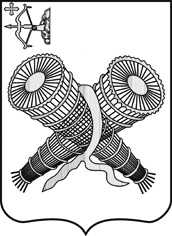 АДМИНИСТРАЦИЯ ГОРОДА СЛОБОДСКОГОКИРОВСКОЙ ОБЛАСТИПОСТАНОВЛЕНИЕ31.12.2020                                                                                                                             № 2389г. Слободской Кировской областиО внесении изменений в постановление администрации города Слободского от 24.12.2013 № 282В соответствии со статьями 7, 43 Федерального закона от 06.10.2003 № 131-ФЗ «Об общих принципах организации местного самоуправления в Российской Федерации», постановлением администрации города Слободского от 24.12.2020 № 2283 «О передаче муниципального бюджетного общеобразовательного учреждения средняя общеобразовательная школа № 5 города Слободского Кировской области в ведение другого главного распорядителя»  администрация города Слободского ПОСТАНОВЛЯЕТ:1. Внести изменения в постановление администрации города Слободского от 24.12.2013 № 282 «О Порядке определения объема и предоставления субсидий и иных видов финансирования муниципальным бюджетным и (или) автономным учреждениям муниципального образования «город Слободской» (далее – Порядок):1.1. Пункт 6 Порядка изложить в новой редакции:«6. Субсидии предоставляются в соответствии с настоящим Порядком, а также на основании соглашений, заключенных между ГРБС и МБАУ по типовым формам (приложения №№ 1, 2, 3, 4 к настоящему Порядку), в пределах лимитов бюджетных обязательств, в соответствии с кассовым планом и объемами финансирования расходов, доведенных на эти цели ГРБС, с учетом соблюдения МБАУ условий, установленных настоящим Порядком. В Типовые формы соглашений могут быть внесены дополнения с учетом их отраслевых особенностей.».1.2. Изложить в новой редакции приложения №№ 1, 2 к Порядку.  Прилагаются.1.3. Дополнить Порядок приложениями №№ 3, 4. Прилагаются.2. Постановление вступает в силу со дня официального опубликования (обнародования) и распространяется на правоотношения, возникшие с 25.12.2020.Глава города Слободского  		    И.В. ЖелваковаПриложение № 1к постановлению администрациигорода Слободского от 31.12.2020   № 2389Типовая форма соглашения        о предоставлении из бюджета города субсидии муниципальному бюджетному (автономному) учреждению           на финансовое обеспечение выполнения муниципального       задания на оказание муниципальных  услуг (выполнение работ)г. Слободской                                                          "___" _________ 20__ г.Администрация города Слободского, выступающая от имени и в интересах муниципального образования «город Слободской», в лице главы города Слободского _____________________________________________, действующего на основании Устава муниципального образования «город Слободской», именуемая в дальнейшем "Учредитель", с одной стороны,и_____________________________________________________________                  (наименование бюджетного или автономного учреждения)в лице ________________________________________________________,действующего на основании ___________________________________,именуемое  в дальнейшем "Учреждение", с другой стороны, совместно именуемые "Стороны",   заключили   настоящее   соглашение   (далее  -  Соглашение)  о нижеследующем:1. Предмет Соглашения    1.1.   Предметом   настоящего  Соглашения  является  предоставление  из бюджета  города в  20___  году  и плановом периоде 20___ - 20___ годовсубсидии  на  финансовое обеспечение выполнения муниципального задания на оказание    муниципальных  услуг   (выполнение   работ),   утвержденного______________________________________________________________    (наименование и реквизиты нормативно - правового акта,  утверждающего муниципальное задание) (далее - Субсидия, Муниципальное  задание).    1.2.     Субсидия     предоставляется    в    порядке,    установленном______________________________________________________________,          (наименование, реквизиты нормативного правового акта,            устанавливающего Порядок предоставления Субсидии)(далее  -  Порядок),  не  реже одного раза  в месяц путем   перечисления   на  лицевой  счет  Учреждения,  открытый  в Финансовом управлении администрации города Слободского.     1.3.   Учредитель  на  финансовое  обеспечение  выполнения  Учреждением Муниципального задания предоставляет Учреждению Субсидию в размере ______ (______) рублей в 20___ году, в размере ______ (_______) рублей в 20___  году,  в  размере  _______ (_______) рублей в 20___ году.    1.4.  Порядок  определения нормативных затрат и их размеры, связанные с выполнением  Учреждением Муниципального задания, устанавливаются нормативно - правовым актом Учредителя.    1.5.  Объем  предоставления  Субсидии  рассчитывается  в соответствии  с ___________________________________________________.           (наименование и реквизиты правового акта Учредителя)2. Обязанности Сторон    2.1. Учредитель обязан:    2.1.1.  Осуществлять  контроль за соблюдением целей, условий и Порядка, установленных  при  предоставлении  Субсидии,  в соответствии с действующим законодательством.    2.1.2.   Проводить   мониторинг   и   контроль  выполнения  Учреждением Муниципального задания.    2.1.3. Направлять Учреждению письменное требование:    а)  о  возврате Субсидии в бюджет города в случае, если на основанииотчета  о  выполнении  муниципального  задания муниципальным бюджетным и (или) автономным учреждением за отчетный финансовый год Учредителем  установлено, что Муниципальное задание не выполнено в полном объеме, либо установления факта нецелевого использования средств Субсидии;    б)  об  устранении  нарушений  в случае выявления нарушения Учреждением условий и (или) Порядка.    2.2. Учредитель вправе:    2.2.1. Запрашивать у Учреждения документы, материалы и иную информацию, касающуюся предмета настоящего Соглашения.    2.2.2.  Проводить  проверки  исполнения  Учреждением  целей,  условий и Порядка, установленных при предоставлении Субсидии.    2.2.3.   Не   осуществлять   перечисление   Субсидии,   в   том   числепредоставленной  в  иных  отчетных  периодах,  в  случае установления факта нарушения  целей,  условий  и  Порядка,  установленных  при  предоставлении Субсидии,  до  исполнения  требований  Учредителя, указанных в пункте 2.1.3 настоящего Соглашения.    2.2.4.   Изменять   размер  предоставляемой  по  настоящему  Соглашению Субсидии  в  случае  изменения объема бюджетных ассигнований, выделенных из бюджета города,   а   также  по  результатам  мониторинга  выполнения Учреждением Муниципального задания.    2.2.5.   Досрочно   в   одностороннем   порядке  расторгнуть  настоящее Соглашение в случаях:    принятия  в установленном порядке решения о реорганизации Учреждения, в результате  которой  Учреждение  прекращает  свою  деятельность  в качестве юридического лица, а также решения о ликвидации Учреждения;    нарушения   (ненадлежащего   исполнения)  Учреждением  законодательства Российской  Федерации  и  условий  предоставления  Субсидии,  установленных правовыми актами и настоящим Соглашением.    2.2.6.  Принимать  решение  о приостановлении предоставления Учреждению Субсидии  до  выполнения  им  требований  в  соответствии  с  пунктом 2.1.3 настоящего Соглашения.    2.2.7.     Осуществлять    иные    права,    установленные    бюджетнымзаконодательством Российской Федерации, Порядком и настоящим Соглашением.    2.3. Учреждение обязано:    2.3.1. Соблюдать Порядок, указанный в подразделе 1.2 настоящего Соглашения.    2.3.2.   Обеспечивать  выполнение  установленных  Учредителем  плановых значений Муниципального задания.    2.3.3.   Не  допускать  фактов  нарушения  целей,  условий  и  Порядка,установленных при предоставлении Субсидии.    2.3.4.  Предоставлять  по  запросу  Учредителя документы, отчеты и иную информацию.    2.3.5. Представлять заявку на финансирование муниципального бюджетного и (или) автономного учреждения  не позднее 25 числа текущего месяца по форме согласно приложению № 1 к настоящему Соглашению.    2.3.6.  Представлять  отчет  об  использовании средств Субсидии не позднее 5 числа месяца, следующего за отчетным периодом (за декабрь – не позднее 20 декабря отчетного года) по форме согласно приложению № 2 к настоящему Соглашению.    2.3.7. Одновременно с бухгалтерской отчетностью за I квартал, полугодие и  девять месяцев текущего финансового года и годовой бюджетной отчетностью представлять   Учредителю  отчет  с  пояснительной  запиской  о  выполнении Муниципального   задания   в  части  показателей,  характеризующих  объем оказанных  муниципальных услуг  (выполненных  работ),  по форме, утвержденной нормативно - правовым актом Учредителя.    2.3.8.  Своевременно  информировать  Учредителя  об  изменении  условий оказания  муниципальных  услуг (выполнения работ), которые могут повлиять на изменение размера Субсидии.    2.3.9.  Осуществлять  исполнение  требований  Учредителя,  указанных  в пункте 2.1.3 настоящего Соглашения, в течение  10 календарных дней с момента получения требования.    2.4. Учреждение вправе:    2.4.1.  Расходовать  средства  Субсидии самостоятельно в соответствии с планом финансово-хозяйственной деятельности.    2.4.2.  Использовать  в  очередном  финансовом году не использованные в текущем финансовом году остатки средств Субсидии для достижения целей, ради которых   создано   Учреждение,   при  достижении  Учреждением  показателей Муниципального задания, характеризующих объем оказываемых муниципальных услуг (выполняемых работ).    2.4.3. Обращаться к Учредителю с обоснованным предложением об изменении объема    Субсидии    и   (или)   показателей   Муниципального задания, характеризующих  качество  и  (или) объем оказываемых муниципальных услуг (выполняемых работ).    2.4.4.  Обращаться  к Учредителю за разъяснениями в связи с исполнением настоящего Соглашения.    2.4.5.   Участвовать   в   проводимых   Учредителем  проверках,  давать объяснения,  представлять  обоснованные возражения на результаты проверки в случае несогласия с выводами.    2.4.6.     Осуществлять    иные    права,    установленные    бюджетнымзаконодательством Российской Федерации, Порядком и настоящим Соглашением.                         3. Ответственность Сторон    3.1.  За  неисполнение  или  ненадлежащее исполнение условий настоящего Соглашения Стороны несут ответственность, предусмотренную законодательством Российской Федерации.    3.2.  Учреждение  несет  ответственность  за  полноту  и  достоверность информации,  содержащейся  в  представленных  Учредителю  документах.    3.3.  Действие  (бездействие),  нарушающее  бюджетное  законодательство Российской   Федерации,   иные   нормативные  правовые  акты,  регулирующие бюджетные правоотношения, совершенное Учреждением, влечет ответственность в соответствии  с законодательством Российской Федерации на основании части 2 статьи 306.1 Бюджетного кодекса Российской Федерации.    3.4.  Все  споры  и  разногласия,  связанные  с  исполнением настоящего Соглашения  или  в  связи  с  ним,  разрешаются  Сторонами  в претензионном порядке.   Претензия   направляется  Стороне  по  настоящему  Соглашению  с приложением документов, подтверждающих заявленные требования, и должна быть рассмотрена в течение 10 дней с даты ее получения.    3.5.  Если  в ходе претензионного порядка урегулирования споров Стороны не  придут к соглашению, они вправе обратиться за защитой своих интересов в судебные органы.                        4. Заключительные положения    4.1.  Настоящее  Соглашение может быть расторгнуто в случаях и порядке, предусмотренных действующим законодательством Российской Федерации.    4.2.  Настоящее Соглашение вступает в силу с ________ и действует до ________, а в части финансовых расчетов – до полного исполнения обязательств Сторонами.    4.3.  Отношения, не урегулированные настоящим Соглашением, регулируются законодательством Российской Федерации.    4.4.   Изменения  и  дополнения  в  настоящее  Соглашение  вносятся  по письменному   соглашению   Сторон,   оформляются   в  виде  дополнительного соглашения   к   настоящему   Соглашению  и  являются  неотъемлемой  частью настоящего Соглашения.    4.5. Настоящее Соглашение составлено на _____________ листах в 2 (двух) экземплярах,  имеющих  равную  юридическую  силу,  по  одному для каждой из Сторон.                   5. Адреса, реквизиты и подписи СторонПриложение № 1к Соглашению о предоставлении из бюджета города субсидии муниципальному бюджетному (автономному) учреждениюна финансовое обеспечение выполнения муниципального задания на оказание муниципальных  услуг (выполнение работ) от ____________ЗАЯВКАна финансирование муниципального бюджетного и (или) автономного учреждения ____________________________________________________________________________________________________________________________________________на _____________________ 20___ г. 																                                           тыс. рублейРуководитель учреждения     ________    ___________                                                                     Главный бухгалтер учреждения       ________    ___________                                                         (подпись)    (расшифровка)                                                                                                                                                  (подпись)    (расшифровка)ЗАКЛЮЧЕНИЕадминистрации города СлободскогоФинансирование на текущий месяц согласовано в сумме: _______________________________________________________________________________________________Причины при изменении суммы финансирования: _____________________________________________________________________________________________________Заместитель главы администрации          Заместитель главы администрации             Начальник Финансового управления                                  Главный бухгалтергорода Слободского                                    города Слободского                                      администрации города Слободского                       администрации города Слободского___________    ______________                ___________    ______________                   ___________    ______________                                     ___________       ______________   (подпись)           (расшифровка)                     (подпись)          (расшифровка)                           (подпись)           (расшифровка)                                            (подпись)          (расшифровка)«___» _____________ 20 ___ г.                  «___» _____________ 20 ___ г.                      «___» _____________ 20 ___ г.                                     «___» _____________ 20 ___ г.Приложение №2 к Соглашениюо предоставлении из бюджета города субсидии муниципальному бюджетному (автономному) учреждению  на финансовое обеспечение выполнения муниципального  задания на оказание муниципальных  услуг (выполнение работ)  от ________________ОТЧЕТоб использовании  средств Субсидии муниципальным бюджетным и (или) автономным учреждением ___________________________________________________________________________________________ за период с «___» _____________ 20 ___ г. по «___»_____________ 20 ___ г.                                                                                                                                                                                                                                                                 тыс. руб.Руководитель МБАУ            _________________                                         ____________________________                                                                                              (подпись)                                                          (расшифровка подписи)      М.П.Исполнитель: полностью ФИО, телефонZ - фактические расходы на затраты на выполнение муниципального задания;С - фактические расходы на приобретение недвижимого и особо ценного движимого имущества, проведение капитальных ремонтов;Р - фактические расходы на реализацию муниципальных программ.Приложение № 2к постановлению администрациигорода Слободского от 31.12.2020   № 2389Типовая форма соглашенияо предоставлении из бюджета города субсидиимуниципальному  бюджетному (автономному)учреждению на иные целиг. Слободской                                                               "___" _________ 20__ г.Администрация города Слободского, выступающая от имени и в интересах муниципального образования «город Слободской», в лице главы города Слободского _____________________________________________, действующего на основании Устава муниципального образования «город Слободской», именуемая в дальнейшем "Учредитель", с одной стороны,и_____________________________________________________________ (наименование бюджетного или автономного учреждения)в лице ________________________________________________________,действующего на основании ______________________________________,именуемое  в дальнейшем "Учреждение", с другой стороны, совместно именуемые "Стороны",   заключили   настоящее   соглашение   (далее  -  Соглашение)  о нижеследующем:1. Предмет Соглашения    1.1.   Предметом   настоящего  Соглашения  является  предоставление  из бюджета города в 20___ году субсидии на _______________________________________________________________      (указываются мероприятия, на которые предоставляется Субсидия)в сумме _______________________(_______________________________) рублей (далее - Субсидия).    1.2.   Субсидия   предоставляется  при  соблюдении  следующих  Условий:_______________________________________________________________, далее - Условия, и настоящего Соглашения.2. Обязанности Сторон    2.1. Учредитель обязан:    2.1.1.   Осуществлять   контроль   за   соблюдением  целей  и  Условий,установленных  при  предоставлении  Субсидии,  в соответствии с действующим законодательством.    2.1.2.   Проводить   мониторинг   и   контроль  исполнения  Учреждением мероприятий, предусмотренных подразделом 1.1 настоящего Соглашения.    2.1.3. Направлять Учреждению письменное требование:    а)   о  возврате  Субсидии  в  бюджет  города в  случае  нецелевогоиспользования средств Субсидии либо невыполнения мероприятий, установленных подразделом 1.1 настоящего Соглашения;    б)  об  устранении  выявленных  нарушений  Условий,  установленных  при предоставлении Субсидии.    2.2. Учредитель вправе:    2.2.1. Запрашивать у Учреждения документы, материалы и иную информацию, касающуюся предмета настоящего Соглашения.    2.2.2.   Не   осуществлять   перечисление   Субсидии,   в   том   числепредоставленной  в  иных  отчетных  периодах,  в  случае установления факта нарушения  целей  и  Условий, установленных при предоставлении Субсидии, до исполнения  требований  Учредителя,  указанных  в  пункте  2.1.3 настоящего Соглашения.    2.2.3.   Изменять   размер  предоставляемой  по  настоящему  Соглашению Субсидии  в  случае  изменения объема бюджетных ассигнований, выделенных из бюджета города,   либо  изменения  перечня  мероприятий,  на  которые предоставлена Субсидия.    2.2.4.  Принимать  решение о возврате Учреждению в следующем финансовом году   остатков   средств  Субсидии,  указанных  в  подразделе  1.1  настоящего Соглашения, при наличии потребности в их направлении на те же цели.    2.2.5.   Досрочно   в   одностороннем   порядке  расторгнуть  настоящееСоглашение в случаях:    принятия  в установленном порядке решения о реорганизации Учреждения, в результате  которой  Учреждение  прекращает  свою  деятельность  в качестве юридического лица, а также решения о ликвидации Учреждения;    нарушения   (ненадлежащего   исполнения)  Учреждением  законодательства Российской   Федерации   либо  Условий,  установленных  при  предоставлении Субсидии нормативно - правовыми актами и настоящим Соглашением.    2.2.6.     Осуществлять    иные    права,    установленные    бюджетнымзаконодательством Российской Федерации, Условиями и настоящим Соглашением.    2.3. Учреждение обязано:    2.3.1. Соблюдать Условия, указанные в подразделе 1.2 настоящего Соглашения.    2.3.2. Обеспечить эффективное использование средств Субсидии.    2.3.3. Не допускать фактов нарушения целей и Условий, установленных при предоставлении Субсидии.    2.3.4.  Предоставлять  по  запросу  Учредителя документы, отчеты и иную информацию.    2.3.5. Представлять заявку на финансирование муниципального бюджетного и (или) автономного учреждения  не позднее 25 числа текущего месяца по форме согласно приложению № 1 к настоящему Соглашению.    2.3.6.  Представлять  отчет  об  использовании средств Субсидии не позднее 5 числа месяца, следующего за отчетным периодом (за декабрь – не позднее 20 декабря отчетного года) по форме согласно приложению № 2 к настоящему Соглашению.    2.3.7.   Обеспечивать   возврат   в доход бюджета города    не использованный  по  состоянию  на  01.01.20___ остаток Субсидии в срок до 1февраля 20___ года.    2.4. Учреждение вправе:    2.4.1.  Обращаться  к Учредителю за разъяснениями в связи с исполнением настоящего Соглашения.    2.4.2.   Участвовать   в   проводимых   Учредителем  проверках,  даватьобъяснения,  представлять  обоснованные возражения на результаты проверки в случае несогласия с выводами.    2.4.3.     Осуществлять    иные    права,    установленные    бюджетнымзаконодательством Российской Федерации, Условиями и настоящим Соглашением.3. Ответственность Сторон    3.1.  За  неисполнение  или  ненадлежащее исполнение Условий настоящего Соглашения Стороны несут ответственность, предусмотренную законодательством Российской Федерации.    3.2.  Учреждение  несет  ответственность  за  полноту  и  достоверностьинформации, содержащейся в представленных Учредителю документах.    3.3.  Действие  (бездействие),  нарушающее  бюджетное  законодательство Российской   Федерации,   иные   нормативные  правовые  акты,  регулирующие бюджетные правоотношения, совершенное Учреждением, влечет ответственность в соответствии  с законодательством Российской Федерации на основании части 2 статьи 306.1 Бюджетного кодекса Российской Федерации.    3.4.  Все  споры  и  разногласия,  связанные  с  исполнением настоящего Соглашения  или  в  связи  с  ним,  разрешаются  Сторонами  в претензионном порядке.   Претензия   направляется  Стороне  по  настоящему  Соглашению  с приложением документов, подтверждающих заявленные требования, и должна быть рассмотрена в течение 10 дней с даты ее получения.    3.5.  Если  в ходе претензионного порядка урегулирования споров Стороны не  придут к соглашению, они вправе обратиться за защитой своих интересов в судебные органы.                        4. Заключительные положения    4.1.  Настоящее  Соглашение может быть расторгнуто в случаях и порядке, предусмотренных действующим законодательством.    4.2.  Настоящее Соглашение вступает в силу с _______ и действует до _________ а в части финансовых расчетов – до полного исполнения обязательств Сторонами.    4.3.  Отношения, не урегулированные настоящим Соглашением, регулируются законодательством Российской Федерации.    4.4.   Изменения  и  дополнения  в  настоящее  Соглашение  вносятся  по письменному   соглашению   Сторон,   оформляются   в  виде  дополнительного соглашения   к   настоящему   Соглашению  и  являются  неотъемлемой  частью настоящего Соглашения.    4.5. Настоящее Соглашение составлено на _____________ листах в 2 (двух) экземплярах,  имеющих  равную  юридическую  силу,  по  одному для каждой из Сторон.                   5. Адреса, реквизиты и подписи СторонПриложение №1 к Соглашениюо предоставлении из бюджета города субсидии муниципальному бюджетному (автономному) учреждению  на иные цели  от ________________ЗАЯВКАна финансирование муниципального бюджетного и (или) автономного учреждения ____________________________________________________________________________________________________________________________________________на _____________________ 20___ г. 																                                           тыс. рублейРуководитель учреждения     ________    ___________                                                                     Главный бухгалтер учреждения       ________    ___________                                                         (подпись)    (расшифровка)                                                                                                                                                  (подпись)    (расшифровка)ЗАКЛЮЧЕНИЕадминистрации города СлободскогоФинансирование на текущий месяц согласовано в сумме: _______________________________________________________________________________________________Причины при изменении суммы финансирования: _____________________________________________________________________________________________________Заместитель главы администрации          Заместитель главы администрации             Начальник Финансового управления                                  Главный бухгалтергорода Слободского                                    города Слободского                                      администрации города Слободского                       администрации города Слободского___________    ______________                ___________    ______________                   ___________    ______________                                     ___________       ______________   (подпись)           (расшифровка)                     (подпись)          (расшифровка)                           (подпись)           (расшифровка)                                            (подпись)          (расшифровка)«___» _____________ 20 ___ г.                  «___» _____________ 20 ___ г.                      «___» _____________ 20 ___ г.                                     «___» _____________ 20 ___ г.Приложение №2 к Соглашениюо предоставлении из бюджета города субсидии муниципальному бюджетному (автономному) учреждению  на иные цели  от ________________ОТЧЕТоб использовании  средств Субсидии муниципальным бюджетным и (или) автономным учреждением ___________________________________________________________________________________________ за период с «___» _____________ 20 ___ г. по «___»_____________ 20 ___ г.                                                                                                                                                                                                                                                                 тыс. руб.Руководитель МБАУ            _________________                                         ____________________________                                                                                                 (подпись)                                                          (расшифровка подписи)      М.П.Исполнитель: полностью ФИО, телефонZ - фактические расходы на затраты на выполнение муниципального задания;С - фактические расходы на приобретение недвижимого и особо ценного движимого имущества, проведение капитальных ремонтов;Р - фактические расходы на реализацию муниципальных программ.Приложение № 3к постановлению администрациигорода Слободского от 31.12.2020   № 2389  Типовая форма соглашения        о предоставлении из бюджета города субсидии муниципальному бюджетному (автономному) учреждению           на финансовое обеспечение выполнения муниципального       задания на оказание муниципальных  услуг (выполнение работ)г. Слободской                                                          "___" _________ 20__ г._________________________, которому как получателю средств бюджета муниципального образования «город Слободской» (далее – бюджет города) доведены  лимиты бюджетных  обязательств  на предоставление субсидий муниципальным бюджетным и автономным   учреждениям   на   финансовое   обеспечение   выполнения   ими муниципального  задания  на  оказание  муниципальных  услуг (выполнение работ), именуемый в дальнейшем «ГРБС», в лице ________________________________________, действующего на основании _________________________________________, с одной стороны, и______________________________________________                                      (наименование бюджетного или автономного учреждения), именуемое в дальнейшем «Учреждение», в лице ___________________________________, действующего на основании _________________________________________,с другой стороны, далее именуемые "Стороны",  в  соответствии  с  Бюджетным кодексом   Российской   Федерации, постановлением администрации города Слободского от 23.11.2015 № 2527 «О муниципальном задании на оказание муниципальных услуг (выполнение работ) муниципальными учреждениями муниципального образования «город Слободской» заключили  настоящее Соглашение о нижеследующем.1. Предмет Соглашения    1.1.   Предметом   настоящего  Соглашения  является  предоставление  из бюджета  города в  20___  году  и плановом периоде 20___ - 20___ годовсубсидии  на  финансовое обеспечение выполнения муниципального задания на оказание    муниципальных  услуг   (выполнение   работ),   утвержденного______________________________________________________________    (наименование и реквизиты нормативно - правового акта,  утверждающего муниципальное задание) (далее - Субсидия, Муниципальное  задание).    1.2.     Субсидия     предоставляется    в    порядке,    установленном______________________________________________________________,          (наименование, реквизиты нормативного правового акта,            устанавливающего Порядок предоставления Субсидии)(далее  -  Порядок),  не  реже одного раза  в месяц путем   перечисления   на  лицевой  счет  Учреждения,  открытый  в Финансовом управлении администрации города Слободского.     1.3.   ГРБС  на  финансовое  обеспечение  выполнения  Учреждением Муниципального задания предоставляет Учреждению Субсидию в размере ______ (______) рублей в 20___ году, в размере ______ (_______) рублей в 20___  году,  в  размере  _______ (_______) рублей в 20___ году.    1.4.  Порядок  определения нормативных затрат и их размеры, связанные с выполнением  Учреждением Муниципального задания, устанавливаются постановлением администрации города Слободского.    1.5.  Объем  предоставления  Субсидии  рассчитывается  в соответствии  с ___________________________________________________.                    (наименование и реквизиты правового акта Учредителя)2. Обязанности Сторон    2.1. ГРБС обязан:    2.1.1.  Осуществлять  контроль за соблюдением целей, условий и Порядка, установленных  при  предоставлении  Субсидии,  в соответствии с действующим законодательством.    2.1.2.   Проводить   мониторинг   и   контроль  выполнения  Учреждением Муниципального задания.    2.1.3. Направлять Учреждению письменное требование:    а)  о  возврате Субсидии в бюджет города в случае, если на основанииотчета  о  выполнении  муниципального  задания муниципальным бюджетным и (или) автономным учреждением за отчетный финансовый год ГРБС установлено, что Муниципальное задание не выполнено в полном объеме, либо установления факта нецелевого использования средств Субсидии;    б)  об  устранении  нарушений  в случае выявления нарушения Учреждением условий и (или) Порядка.    2.2. ГРБС вправе:    2.2.1. Запрашивать у Учреждения документы, материалы и иную информацию, касающуюся предмета настоящего Соглашения.    2.2.2.  Проводить  проверки  исполнения  Учреждением  целей,  условий и Порядка, установленных при предоставлении Субсидии.    2.2.3.   Не   осуществлять   перечисление   Субсидии,   в   том   числепредоставленной  в  иных  отчетных  периодах,  в  случае установления факта нарушения  целей,  условий  и  Порядка,  установленных  при  предоставлении Субсидии,  до  исполнения  требований  ГРБС, указанных в пункте 2.1.3 настоящего Соглашения.    2.2.4.   Изменять   размер  предоставляемой  по  настоящему  Соглашению Субсидии  в  случае  изменения объема бюджетных ассигнований, выделенных из бюджета города,   а   также  по  результатам  мониторинга  выполнения Учреждением Муниципального задания.    2.2.5.   Досрочно   в   одностороннем   порядке  расторгнуть  настоящее Соглашение в случаях:    принятия  в установленном порядке решения о реорганизации Учреждения, в результате  которой  Учреждение  прекращает  свою  деятельность  в качестве юридического лица, а также решения о ликвидации Учреждения;    нарушения   (ненадлежащего   исполнения)  Учреждением  законодательства Российской  Федерации  и  условий  предоставления  Субсидии,  установленных правовыми актами и настоящим Соглашением.    2.2.6.  Принимать  решение  о приостановлении предоставления Учреждению Субсидии  до  выполнения  им  требований  в  соответствии  с  пунктом 2.1.3 настоящего Соглашения.    2.2.7.     Осуществлять    иные    права,    установленные    бюджетнымзаконодательством Российской Федерации, Порядком и настоящим Соглашением.    2.3. Учреждение обязано:    2.3.1. Соблюдать Порядок, указанный в подразделе 1.2 настоящего Соглашения.    2.3.2.   Обеспечивать  выполнение  установленных  администрацией города Слободского плановых значений Муниципального задания.    2.3.3.   Не  допускать  фактов  нарушения  целей,  условий  и  Порядка,установленных при предоставлении Субсидии.    2.3.4.  Предоставлять  по  запросу  ГРБС документы, отчеты и иную информацию.    2.3.5. Представлять заявку на финансирование муниципального бюджетного и (или) автономного учреждения  не позднее 25 числа текущего месяца по форме согласно приложению № 1 к настоящему Соглашению.    2.3.6.  Представлять  отчет  об  использовании средств Субсидии не позднее 5 числа месяца, следующего за отчетным периодом (за декабрь – не позднее 20 декабря отчетного года) по форме согласно приложению № 2 к настоящему Соглашению.    2.3.7. Одновременно с бухгалтерской отчетностью за I квартал, полугодие и  девять месяцев текущего финансового года и годовой бюджетной отчетностью представлять в Финансовое управление администрации города Слободского  отчет  с  пояснительной  запиской  о  выполнении Муниципального задания в части показателей,  характеризующих  объем оказанных  муниципальных услуг  (выполненных  работ),  по форме, утвержденной постановлением администрации города Слободского.    2.3.8.  Своевременно  информировать  ГРБС  об  изменении  условий оказания  муниципальных  услуг (выполнения работ), которые могут повлиять на изменение размера Субсидии.    2.3.9.  Осуществлять  исполнение  требований  ГРБС,  указанных  в пункте 2.1.3 настоящего Соглашения, в течение  10 календарных дней с момента получения требования.    2.4. Учреждение вправе:    2.4.1.  Расходовать  средства  Субсидии самостоятельно в соответствии с планом финансово-хозяйственной деятельности.    2.4.2.  Использовать  в  очередном  финансовом году не использованные в текущем финансовом году остатки средств Субсидии для достижения целей, ради которых   создано   Учреждение,   при  достижении  Учреждением  показателей Муниципального задания, характеризующих объем оказываемых муниципальных услуг (выполняемых работ).    2.4.3. Обращаться к ГРБС с обоснованным предложением об изменении объема    Субсидии    и   (или)   показателей   Муниципального задания, характеризующих  качество  и  (или) объем оказываемых муниципальных услуг (выполняемых работ).    2.4.4.  Обращаться  к ГРБС за разъяснениями в связи с исполнением настоящего Соглашения.    2.4.5.   Участвовать   в   проводимых   ГРБС  проверках,  давать объяснения,  представлять  обоснованные возражения на результаты проверки в случае несогласия с выводами.    2.4.6.     Осуществлять    иные    права,    установленные    бюджетнымзаконодательством Российской Федерации, Порядком и настоящим Соглашением.                         3. Ответственность Сторон    3.1.  За  неисполнение  или  ненадлежащее исполнение условий настоящего Соглашения Стороны несут ответственность, предусмотренную законодательством Российской Федерации.    3.2.  Учреждение  несет  ответственность  за  полноту  и  достоверность информации,  содержащейся  в  представленных  ГРБС  документах.    3.3.  Действие  (бездействие),  нарушающее  бюджетное  законодательство Российской   Федерации,   иные   нормативные  правовые  акты,  регулирующие бюджетные правоотношения, совершенное Учреждением, влечет ответственность в соответствии  с законодательством Российской Федерации на основании части 2 статьи 306.1 Бюджетного кодекса Российской Федерации.    3.4.  Все  споры  и  разногласия,  связанные  с  исполнением настоящего Соглашения  или  в  связи  с  ним,  разрешаются  Сторонами  в претензионном порядке.   Претензия   направляется  Стороне  по  настоящему  Соглашению  с приложением документов, подтверждающих заявленные требования, и должна быть рассмотрена в течение 10 дней с даты ее получения.    3.5.  Если  в ходе претензионного порядка урегулирования споров Стороны не  придут к соглашению, они вправе обратиться за защитой своих интересов в судебные органы.                        4. Заключительные положения    4.1.  Настоящее  Соглашение может быть расторгнуто в случаях и порядке, предусмотренных действующим законодательством Российской Федерации.    4.2.  Настоящее Соглашение вступает в силу с ________ и действует до ________, а в части финансовых расчетов – до полного исполнения обязательств Сторонами.    4.3.  Отношения, не урегулированные настоящим Соглашением, регулируются законодательством Российской Федерации.    4.4.   Изменения  и  дополнения  в  настоящее  Соглашение  вносятся  по письменному   соглашению   Сторон,   оформляются   в  виде  дополнительного соглашения   к   настоящему   Соглашению  и  являются  неотъемлемой  частью настоящего Соглашения.    4.5. Настоящее Соглашение составлено на _____________ листах в 2 (двух) экземплярах,  имеющих  равную  юридическую  силу,  по  одному для каждой из Сторон.                   5. Адреса, реквизиты и подписи СторонПрномуПриложение № 1к Соглашению о предоставлении из бюджета города субсидии муниципальному бюджетному (автономному) учреждениюна финансовое обеспечение выполнения муниципального задания на оказание муниципальных  услуг (выполнение работ) от ____________ЗАЯВКАна финансирование муниципального бюджетного и (или) автономного учреждения ____________________________________________________________________________________________________________________________________________на _____________________ 20___ г. 																                                           тыс. рублейРуководитель учреждения     ________    ___________                                                                     Главный бухгалтер учреждения       ________    ___________                                                         (подпись)    (расшифровка)                                                                                                                                                  (подпись)    (расшифровка)ЗАКЛЮЧЕНИЕадминистрации города СлободскогоФинансирование на текущий месяц согласовано в сумме: _______________________________________________________________________________________________Причины при изменении суммы финансирования: _____________________________________________________________________________________________________Заместитель главы администрации          Заместитель главы администрации             Начальник Финансового управления                                  Главный бухгалтергорода Слободского                                    города Слободского                                      администрации города Слободского                    администрации города Слободского___________    ______________                ___________    ______________                   ___________    ______________                                     ___________    ______________   (подпись)           (расшифровка)                           (подпись)          (расшифровка)                             (подпись)           (расшифровка)                                               (подпись)             (расшифровка)«___» _____________ 20 ___ г.                  «___» _____________ 20 ___ г.                      «___» _____________ 20 ___ г.                                     «___» _____________ 20 ___ г.Приложение № 2к Соглашению о предоставлении из бюджета города субсидии муниципальному бюджетному (автономному) учреждениюна финансовое обеспечение выполнения муниципального задания на оказание муниципальных  услуг (выполнение работ) от ____________ОТЧЕТоб использовании  средств субсидии муниципальным бюджетным и (или) автономным учреждением  ___________________________________________________________________________________________ за период с «___» _____________ 20 ___ г. по «___»_____________ 20 ___ г.                                                                                                                                                                                                                                                                 рублейРуководитель учреждения            _________________                                         ____________________________                                                                                                    (подпись)                                                          (расшифровка подписи)      М.П.Исполнитель: полностью ФИО, телефонZ - фактические расходы на затраты на выполнение муниципального задания;С - фактические расходы на приобретение недвижимого и особо ценного движимого имущества, проведение капитальных ремонтов;Р - фактические расходы на реализацию муниципальных программ.Приложение № 4к постановлению администрациигорода Слободского                                                                                     от  31.12.2020   № 2389Типовая форма соглашенияо предоставлении из бюджета города субсидиимуниципальному  бюджетному (автономному)учреждению на иные целиг. Слободской                                                               "___" _________ 20__ г._________________________, которому как получателю средств бюджета муниципального образования «город Слободской» (далее – бюджет города) доведены лимиты бюджетных обязательств на предоставление субсидий в соответствии с абзацем вторым пункта 1 статьи 78.1 Бюджетного кодекса Российской Федерации, именуемый в дальнейшем «ГРБС», в лице ________________________________________, действующего на основании _________________________________________, с одной стороны, и__________________________________________________________________                                      (наименование бюджетного или автономного учреждения), именуемое в дальнейшем «Учреждение», в лице ____________________________________, действующего на основании __________________________________________,с другой стороны, совместно именуемые «Стороны», в соответствии с Бюджетным кодексом Российской Федерации, Порядком определения объема и предоставления субсидий и иных видов финансирования муниципальным бюджетным и (или) автономным учреждениям муниципального образования «город Слободской», утвержденным постановлением администрации города Слободского от 24.12.2013 № 282, заключили   настоящее   соглашение   (далее  -  Соглашение)  о нижеследующем:1. Предмет Соглашения    1.1.   Предметом   настоящего  Соглашения  является  предоставление  из бюджета города в 20___ году субсидии на ___________________________________________________________________      (указываются мероприятия, на которые предоставляется Субсидия)в сумме _______________________(_______________________________) рублей (далее - Субсидия).    1.2.   Субсидия   предоставляется  при  соблюдении  следующих  Условий:_______________________________________________________________,       далее - Условия, и настоящего Соглашения.2. Обязанности Сторон    2.1. ГРБС обязан:    2.1.1.   Осуществлять   контроль   за   соблюдением  целей  и  Условий,установленных  при  предоставлении  Субсидии,  в соответствии с действующим законодательством.    2.1.2.   Проводить   мониторинг   и   контроль  исполнения  Учреждением мероприятий, предусмотренных подразделом 1.1 настоящего Соглашения.    2.1.3. Направлять Учреждению письменное требование:    а)   о  возврате  Субсидии  в  бюджет  города в  случае  нецелевогоиспользования средств Субсидии либо невыполнения мероприятий, установленных подразделом 1.1 настоящего Соглашения;    б)  об  устранении  выявленных  нарушений  Условий,  установленных  при предоставлении Субсидии.    2.2. ГРБС вправе:    2.2.1. Запрашивать у Учреждения документы, материалы и иную информацию, касающуюся предмета настоящего Соглашения.    2.2.2.   Не   осуществлять   перечисление   Субсидии,   в   том   числепредоставленной  в  иных  отчетных  периодах,  в  случае установления факта нарушения  целей  и  Условий, установленных при предоставлении Субсидии, до исполнения  требований  ГРБС,  указанных  в  пункте  2.1.3 настоящего Соглашения.    2.2.3.   Изменять   размер  предоставляемой  по  настоящему  Соглашению Субсидии  в  случае  изменения объема бюджетных ассигнований, выделенных из бюджета города,   либо  изменения  перечня  мероприятий,  на  которые предоставлена Субсидия.    2.2.4.  Принимать  решение о возврате Учреждению в следующем финансовом году   остатков   средств  Субсидии,  указанных  в  подразделе  1.1  настоящего Соглашения, при наличии потребности в их направлении на те же цели.    2.2.5.   Досрочно   в   одностороннем   порядке  расторгнуть  настоящееСоглашение в случаях:    принятия  в установленном порядке решения о реорганизации Учреждения, в результате  которой  Учреждение  прекращает  свою  деятельность  в качестве юридического лица, а также решения о ликвидации Учреждения;    нарушения   (ненадлежащего   исполнения)  Учреждением  законодательства Российской   Федерации   либо  Условий,  установленных  при  предоставлении Субсидии нормативно - правовыми актами и настоящим Соглашением.    2.2.6.     Осуществлять    иные    права,    установленные    бюджетнымзаконодательством Российской Федерации, Условиями и настоящим Соглашением.    2.3. Учреждение обязано:    2.3.1. Соблюдать Условия, указанные в подразделе 1.2 настоящего Соглашения.    2.3.2. Обеспечить эффективное использование средств Субсидии.    2.3.3. Не допускать фактов нарушения целей и Условий, установленных при предоставлении Субсидии.    2.3.4.  Предоставлять  по  запросу  ГРБС документы, отчеты и иную информацию.    2.3.5. Представлять заявку на финансирование муниципального бюджетного и (или) автономного учреждения  не позднее 25 числа текущего месяца по форме согласно приложению № 1 к настоящему Соглашению.    2.3.6.  Представлять  отчет  об  использовании средств Субсидии не позднее 5 числа месяца, следующего за отчетным периодом (за декабрь – не позднее 20 декабря отчетного года) по форме согласно приложению № 2 к настоящему Соглашению.    2.3.7.   Обеспечивать   возврат   в доход бюджета города    не использованный  по  состоянию  на  01.01.20___ остаток Субсидии в срок до 1февраля 20___ года.    2.4. Учреждение вправе:    2.4.1.  Обращаться  к ГРБС за разъяснениями в связи с исполнением настоящего Соглашения.    2.4.2.   Участвовать   в   проводимых   ГРБС  проверках,  давать объяснения,  представлять  обоснованные возражения на результаты проверки в случае несогласия с выводами.    2.4.3.     Осуществлять    иные    права,    установленные    бюджетнымзаконодательством Российской Федерации, Условиями и настоящим Соглашением.3. Ответственность Сторон    3.1.  За  неисполнение  или  ненадлежащее исполнение Условий настоящего Соглашения Стороны несут ответственность, предусмотренную законодательством Российской Федерации.    3.2.  Учреждение  несет  ответственность  за  полноту  и  достоверностьинформации, содержащейся в представленных ГРБС документах.    3.3.  Действие  (бездействие),  нарушающее  бюджетное  законодательство Российской   Федерации,   иные   нормативные  правовые  акты,  регулирующие бюджетные правоотношения, совершенное Учреждением, влечет ответственность в соответствии  с законодательством Российской Федерации на основании части 2 статьи 306.1 Бюджетного кодекса Российской Федерации.    3.4.  Все  споры  и  разногласия,  связанные  с  исполнением настоящего Соглашения  или  в  связи  с  ним,  разрешаются  Сторонами  в претензионном порядке.   Претензия   направляется  Стороне  по  настоящему  Соглашению  с приложением документов, подтверждающих заявленные требования, и должна быть рассмотрена в течение 10 дней с даты ее получения.    3.5.  Если  в ходе претензионного порядка урегулирования споров Стороны не  придут к соглашению, они вправе обратиться за защитой своих интересов в судебные органы.                        4. Заключительные положения    4.1.  Настоящее  Соглашение может быть расторгнуто в случаях и порядке, предусмотренных действующим законодательством.    4.2.  Настоящее Соглашение вступает в силу с _______ и действует до _________ а в части финансовых расчетов – до полного исполнения обязательств Сторонами.    4.3.  Отношения, не урегулированные настоящим Соглашением, регулируются законодательством Российской Федерации.    4.4.   Изменения  и  дополнения  в  настоящее  Соглашение  вносятся  по письменному   соглашению   Сторон,   оформляются   в  виде  дополнительного соглашения   к   настоящему   Соглашению  и  являются  неотъемлемой  частью настоящего Соглашения.    4.5. Настоящее Соглашение составлено на _____________ листах в 2 (двух) экземплярах,  имеющих  равную  юридическую  силу,  по  одному для каждой из Сторон.                   5. Адреса, реквизиты и подписи СторонПриложПриложение №1 к Соглашениюо предоставлении из бюджета города субсидии муниципальному бюджетному (автономному) учреждению  на иные цели  от ________________ЗАЯВКАна финансирование муниципального бюджетного и (или) автономного учреждения ____________________________________________________________________________________________________________________________________________на _____________________ 20___ г. 																                                           тыс. рублейРуководитель учреждения     ________    ___________                                                                     Главный бухгалтер учреждения       ________    ___________                                                         (подпись)    (расшифровка)                                                                                                                                                  (подпись)    (расшифровка)ЗАКЛЮЧЕНИЕадминистрации города СлободскогоФинансирование на текущий месяц согласовано в сумме: _______________________________________________________________________________________________Причины при изменении суммы финансирования: _____________________________________________________________________________________________________Заместитель главы администрации          Заместитель главы администрации             Начальник Финансового управления                                  Главный бухгалтергорода Слободского                                    города Слободского                                      администрации города Слободского                    администрации города Слободского___________    ______________                ___________    ______________                   ___________    ______________                                     ___________    ______________   (подпись)           (расшифровка)                           (подпись)          (расшифровка)                             (подпись)           (расшифровка)                                               (подпись)             (расшифровка)«___» _____________ 20 ___ г.                  «___» _____________ 20 ___ г.                      «___» _____________ 20 ___ г.                                     «___» _____________ 20 ___ г.Приложение №2 к Соглашениюо предоставлении из бюджета города субсидии муниципальному бюджетному (автономному) учреждению  на иные цели  от ________________ОТЧЕТоб использовании  средств субсидии муниципальным бюджетным и (или) автономным учреждением  ___________________________________________________________________________________________ за период с «___» _____________ 20 ___ г. по «___»_____________ 20 ___ г.                                                                                                                                                                                                                                                                 рублейРуководитель учреждения            _________________                                         ____________________________                                                                                                    (подпись)                                                          (расшифровка подписи)      М.П.Исполнитель: полностью ФИО, телефонZ - фактические расходы на затраты на выполнение муниципального задания;С - фактические расходы на приобретение недвижимого и особо ценного движимого имущества, проведение капитальных ремонтов;Р - фактические расходы на реализацию муниципальных программ.Наименование муниципальной услугиКассовый планна 1 квартал(6 мес., 9 мес., год)в том числе текущий кварталв том числе текущий кварталв том числе текущий кварталОстаток субсидииОжидаемые расходы текущего месяцаЗаявка на текущий месяцНаименование муниципальной услугиКассовый планна 1 квартал(6 мес., 9 мес., год)1 месяц2 месяц3 месяцОстаток субсидииОжидаемые расходы текущего месяцаЗаявка на текущий месяцЗатраты на выполнение муниципального задания, всего:в том числе за счет переданных полномочийРасходы на приобретение недвижимого и особо ценного движимого имущества, проведение капитальных ремонтовМуниципальные   программы, в том числе в разрезе программ:ИТОГО:Наимено-вание Утверждено на 20__ годПоступило средств из бюджета города СлободскогоПоступило средств из бюджета города СлободскогоКоличество фактически оказанных услугКоличество фактически оказанных услугФактические расходыФактические расходыКассовые расходыКассовые расходыОстаток субсидий на лицевых счетах на отчетную датуНаимено-вание Утверждено на 20__ годза отчетный месяцнарастающим итогом с начала годаза отчетный месяцнарастающим итогом с начала годаза отчетный месяцнарастающим итогом с начала годаза отчетный месяцнарастающим итогом с начала годаОстаток субсидий на лицевых счетах на отчетную датуZ, в т.ч по видам услуг.:CP, в т.ч. по программам:Всего:Наименование муниципальной услугиКассовый планна 1 квартал(6 мес., 9 мес., год)в том числе текущий кварталв том числе текущий кварталв том числе текущий кварталОстаток субсидииОжидаемые расходы текущего месяцаЗаявка на текущий месяцНаименование муниципальной услугиКассовый планна 1 квартал(6 мес., 9 мес., год)1 месяц2 месяц3 месяцОстаток субсидииОжидаемые расходы текущего месяцаЗаявка на текущий месяцЗатраты на выполнение муниципального задания, всего:в том числе за счет переданных полномочийРасходы на приобретение недвижимого и особо ценного движимого имущества, проведение капитальных ремонтовМуниципальные   программы, в том числе в разрезе программ:ИТОГО:Наимено-вание Утверждено на 20__ годПоступило средств из бюджета города СлободскогоПоступило средств из бюджета города СлободскогоКоличество фактически оказанных услугКоличество фактически оказанных услугФактические расходыФактические расходыКассовые расходыКассовые расходыОстаток субсидий на лицевых счетах на отчетную датуНаимено-вание Утверждено на 20__ годза отчетный месяцнарастающим итогом с начала годаза отчетный месяцнарастающим итогом с начала годаза отчетный месяцнарастающим итогом с начала годаза отчетный месяцнарастающим итогом с начала годаОстаток субсидий на лицевых счетах на отчетную датуZ, в т.ч по видам услуг.:CP, в т.ч. по программам:Всего:Наименование муниципальной услугиКассовый планна 1 квартал(6 мес., 9 мес., год)в том числе текущий кварталв том числе текущий кварталв том числе текущий кварталОстаток субсидииОжидаемые расходы текущего месяцаЗаявка на текущий месяцНаименование муниципальной услугиКассовый планна 1 квартал(6 мес., 9 мес., год)1 месяц2 месяц3 месяцОстаток субсидииОжидаемые расходы текущего месяцаЗаявка на текущий месяцЗатраты на выполнение муниципального задания, всего:в том числе за счет переданных полномочийРасходы на приобретение недвижимого и особо ценного движимого имущества, проведение капитальных ремонтовМуниципальные   программы, в том числе в разрезе программ:ИТОГО:Наимено-вание Утверждено на 20__ годПоступило средств из бюджета города СлободскогоПоступило средств из бюджета города СлободскогоКоличество фактически оказанных услугКоличество фактически оказанных услугФактические расходыФактические расходыКассовые расходыКассовые расходыОстаток субсидий на лицевых счетах на отчетную датуНаимено-вание Утверждено на 20__ годза отчетный месяцнарастающим итогом с начала годаза отчетный месяцнарастающим итогом с начала годаза отчетный месяцнарастающим итогом с начала годаза отчетный месяцнарастающим итогом с начала годаОстаток субсидий на лицевых счетах на отчетную датуZ, в т.ч по видам услуг.:CP, в т.ч. по программам:Всего:Наименование муниципальной услугиКассовый планна 1 квартал(6 мес., 9 мес., год)в том числе текущий кварталв том числе текущий кварталв том числе текущий кварталОстаток субсидииОжидаемые расходы текущего месяцаЗаявка на текущий месяцНаименование муниципальной услугиКассовый планна 1 квартал(6 мес., 9 мес., год)1 месяц2 месяц3 месяцОстаток субсидииОжидаемые расходы текущего месяцаЗаявка на текущий месяцЗатраты на выполнение муниципального задания, всего:в том числе за счет переданных полномочийРасходы на приобретение недвижимого и особо ценного движимого имущества, проведение капитальных ремонтовМуниципальные   программы, в том числе в разрезе программ:ИТОГО:Наимено-вание Утверждено на 20__ годПоступило средств из бюджета города СлободскогоПоступило средств из бюджета города СлободскогоКоличество фактически оказанных услугКоличество фактически оказанных услугФактические расходыФактические расходыКассовые расходыКассовые расходыОстаток субсидий на лицевых счетах на отчетную датуНаимено-вание Утверждено на 20__ годза отчетный месяцнарастающим итогом с начала годаза отчетный месяцнарастающим итогом с начала годаза отчетный месяцнарастающим итогом с начала годаза отчетный месяцнарастающим итогом с начала годаОстаток субсидий на лицевых счетах на отчетную датуZ, в т.ч по видам услуг.:CP, в т.ч. по программам:Всего: